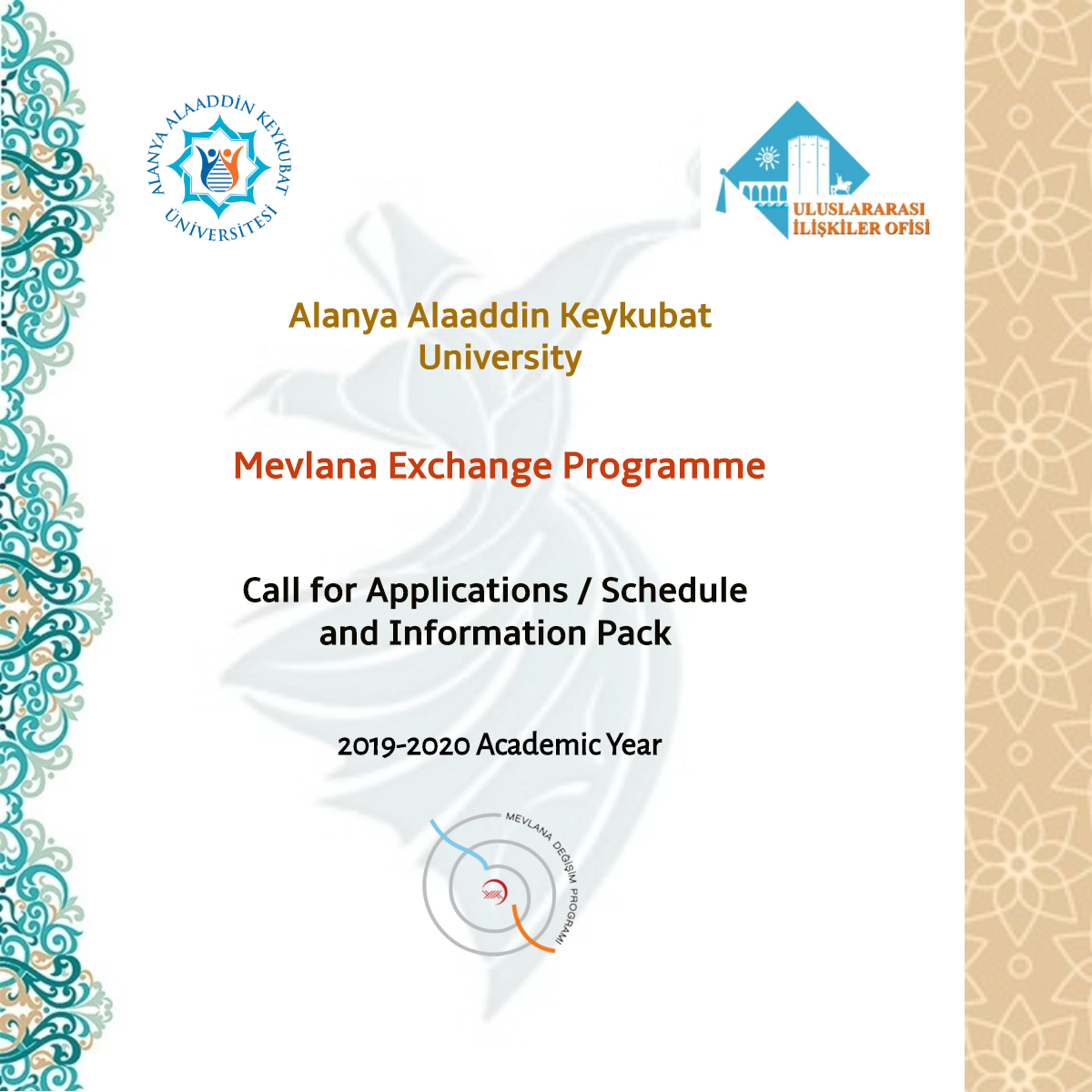 2019-2020 ACADEMIC YEAR MEVLANA EXCHANGEPROGRAMME SCHEDULE AND INFORMATION PACKFOR INTERNATIONAL OFFICESWithin the framework of “Regulation on Mevlana Exchange Programme” published in Official Journal on 23.08.2011 / no:28034 and “Principles and Procedures on Use, Accounting of the Amounts to be transferred to Higher Education Institutions and Other Relevant Matters on the Payments to be made in the Scope of Mevlana Exchange Programme” accepted in the Council of Higher Education Executive Board on 07.07.2011; the execution of Mevlana Exhange Programme by the signatory national higher education institutions and their international partners in 2019-2020 academic year is approved according to the below mentioned Schedule:APPLICATION CALENDARIncoming Students:Required Documents:General Requirements:Must be eligible to study at the associate degree, bachelor’s degree, master’s degree or PhDdegree level in higher education programmes,The grade point average (GPA) of associate degree and undergraduate students must be at least 2.5/4.00The grade point average (GPA) of graduate students (MA, PhD) must be at least 3.00/4.00.Special Requirements:Students attending preparation classes or scientific preparation programmes at graduate degree level are not eligible to participate in this programme during their first semester.Language Score: The education language of Alanya Alaaddin Keykubat University is mostly in Turkish. However, we have some faculties that give education in English or partly in English. Therefore, the students’ language proficiency must be adequate to follow the courses in the host faculty. One of the main criteria of selection for students is language score. However, there is not a standard language test or document defined by legislation to be accepted. The institutions may demand a national/international language test score, or they can measure the language level with an exam developed by their institution. The language proficiency of applicants is one of the core elements affecting the quality and success of the programme and student. Higher education institutions are supposed to be sensitive in this issue in the selection process of applicants.During the evaluation, 50% of grade point average and 50% of language scores are taken into account and students are ranked using cumulative value of these two factors so students must present their language score with a Language Exam and a Language Certificate. Scholarship for Incoming Students:Mevlana Exchange Programme students will continue to receive any scholarships or grants from their home countries, and they are required to register with their home institutions.Incoming students to Alanya Alaaddin Keykubat University from other countries will receive a grant of 1200 TL monthly. One semester will be counted as 4 months.80% of the total amount of the scholarship will be paid to the student at the beginning of his/her study. The ratio of total credits from courses successfully completed by the student, compared to the number of obligatory courses taken by the student will be used to calculate the rest of the student's grant payment.Incoming Academic Staff:*Academic Portfolio that includes documents giving details of publications relevant to the department in the field of the Mevlana application, projects participated in, projects carried out, planned projects, and projects for courses given or planned.Necessary Information about Academic Staff:Academic staff could participate in 2019-2020 Mevlana Exchange Program for minimum 2 weeks, maximum 3 months.2019-2020 Academic Year Academic Staff Payment:Incoming academic staff who participate in mobility within the scope of Mevlana Exchange Programme will be paid in accordance with the amounts in the table (Table of Payment to Support Travelling Expenses and Table of Payment on the basis of Title) below:Criteria About FieldsExchange mobility can only be achieved within the framework of the following study fields:The results will be announced on our website: https://uio.alanya.edu.tr/index-ENDatePlaceApplication Dates4th February –28th February 2019International Relations / Mevlana Offices of the Relevant UniversitySending Results of Applications to Alanya Alaaddin Keykubat University28th February 2018An e-mail should be sent to mevlana@alanya.edu.trAnnouncement of ResultsApril-May 2019International Relations Office web pages:https://uio.alanya.edu.tr/https://uio.alanya.edu.tr/index-ENReceiving the Applications for the Exchange Programme04 February 2019 -28 February 2019 (Deadline)Candidate Student Application Form (You can find in the e-mail attachment.)TranscriptForeign Language Document Necessary Documents (For Academic Staff):Academic Staff Application Form (You can find in the e-mail attachment.)Academic CV and Portfolio*REGIONS / CONTINENTSAMOUNT (PER DAY) FOR INCOMING ACADEMIC STAFFAMOUNT (PER DAY) FOR OTHER TITLESTRAVEL ALLOWANCEAsia Pacific, Latin America, North America50 TL40 TL4500 TLSubSaharan Africa, Central Asia50 TL40 TL3500 TLEurope, South Caucasus, South Asia, Middle Eastand North Africa50 TL40 TL3000 TLREGIONFIELDREGIONFIELDABDScience And Engineering Sciences +Health SciencesKazakhstanScience And Engineering Sciences + Social And Human SciencesAfghanistanSocial And Human SciencesKirghizstanSocial And Human SciencesAlbaniaSocial And Human SciencesColombiaScience And Engineering Sciences +AustraliaScience And Engineering Sciences +Health SciencesKosovoSocial And Human SciencesAzerbaijan    Science And EngineeringSciences + Social And Human Sciences + and Health SciencesKuwaitScience And Engineering Sciences + Social And Human SciencesBangladeshSocial And Human SciencesLibyaSocial And Human SciencesBelarusScience And Engineering SciencesLebanonSocial And Human SciencesBosnia And HerzegovinaSocial And Human SciencesMacedoniaSocial And Human SciencesBrazilScience And EngineeringSciencesMalaysiaScience And EngineeringSciences + Social And Human SciencesBurundiScience And EngineeringSciences + Social And Human Sciences +Health SciencesMexicoScience And Engineering SciencesAlgeriaSocial And Human SciencesEgyptSocial And Human SciencesDjiboutiSocial And Human SciencesMongoliaSocial And Human SciencesChinaScience And Engineering Sciences +Health SciencesNigerScience And EngineeringSciences + Social And Human Sciences +Health SciencesChadScience And EngineeringSciences + Social And Human Sciences +Health SciencesUzbekistanSocial And Human SciencesIndonesiaScience And Engineering SciencesPakistan   Social And Human Sciences Science And Engineering SciencesMoroccoSocial And Human SciencesScience And Engineering SciencesRomaniaEngineeringSciences + Social And Human Sciences +PhilippinesScience And Engineering SciencesRwandaScience And EngineeringSciences + Social And Human Sciences +       Health SciencesPalestineSocial And Human SciencesRussiaScience And Engineering Sciences + Social And Human SciencesFranceScience And Engineering Sciences + Social And Human Sciences + Health SciencesSingaporeScience And Engineering SciencesGambiaSocial And Human SciencesSomaliaScience And EngineeringSciences + Social And Human Sciences +Health SciencesSouth AfricaScience And Engineering SciencesSudanSocial And Human SciencesSouth KoreaScience And Engineering Sciences + Social And Human Sciences + Health SciencesSaudi ArabiaScience And Engineering Sciences + Social And Human SciencesGeorgiaScience And  Social  Sciences Human Sciences + Health SciencesTajikistanSocial And Human SciencesSouth SudanScience And Engineering Sciences + Social And Human Sciences + Health SciencesThailandScience And Engineering SciencesIndiaScience And Engineering Sciences + Social And Human Sciences + HealthSciencesTunisiaScience And Engineering Sciences +Social And Human SciencesIraqSocial And Human SciencesTurkmenistanSocial And Human SciencesEnglandScience And Engineering Sciences + Social And Human Sciences + HealthSciencesUgandaScience And Engineering Sciences +Social And Human SciencesIranScience And Engineering SciencesUkraine    Social And Human Sciences, Science And Engineering SciencesSpainScience And EngineeringSciences + Social And Human SciencesOmanScience And Engineering Sciences + Social And Human SciencesJapanScience And Engineering Sciences + Social And Human Sciences + HealthSciencesJordanSocial And Human SciencesCanadaScience And Engineering Sciences + Health SciencesYemenSocial And HumanSciencesMontenegroScience And EngineeringSciences + Social AndHuman SciencesNew ZealandScience And Engineering SciencesQatarScience And Engineering Sciences + Social AndHuman SciencesZambiaScience And EngineeringSciences + Social AndHuman and Health   Sciences